Basketball Begins:The very first basketball game, played in 1891, was essentially an eighteen-person riot. “I didn’t have enough rules,” Dr. James Naismith, the game’s inventor, said during a radio interview in 1939. “The boys began tackling, kicking, and punching in the clinches. They ended up in a free-for-all in the middle of the gym floor. Before I could pull them apart, one boy was knocked out, several of them had black eyes, and one had a dislocated shoulder.”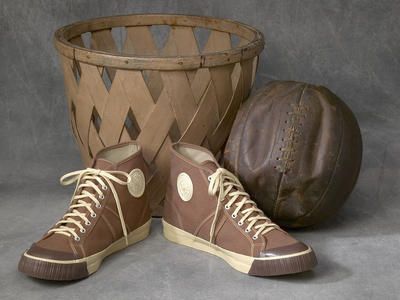 